《青春的滋味》教学设计通江县实验中学  陈凤章【课型】群文阅读【教学目标】	1.梳理分析文本，能够概括出三篇文章主人公各自的“青春的滋味”，找出他们“青春的滋味”的相同点。	2.通过三篇文章的比较阅读，结合学生自身经历，引导学生对“青春的滋味”这一议题有深入的理解。【议题】青春的滋味——了解不同的青春滋味，认识青春，体味自己的青春滋味。青春是人生走向成熟的必由之路，也是每个人生命中最宝贵的年华。青春中贮藏着太多难以忘怀的人与事，每个人青春的滋味都各不相同。本次群文阅读课程以“青春的滋味是什么”为议题，一方面，结合文章了解文中主人公各自青春的滋味；另一方面，结合学生自身的经历，对“青春的滋味”这一议题有更深刻的了解，引导他们认识青春，体味自己的青春滋味。【选文分析】（具体文本见附件二）围绕“青春的滋味”这一议题，选择了《群文阅读高中读本（高一下）》中的三篇文章：史铁生《我二十一岁那年》、梁晓声《少年初识悔滋味》以及余华的《十八岁出门远行》。其中前两篇是散文，最后一篇是小说。史铁生《我二十一岁那年》主要记述了自己在二十一岁那年突然身患重病的青春经历，从中我们领悟到一种从绝望中诞生出的坚韧与信念的力量。梁晓声《少年初识愁滋味》则是记述了发生在“文革”中“我”写批判稿，批判了私自养鸡的老杨，进而导致老杨自杀身亡。这也让“我”的内心一直不能平静，并开始人生反思。余华《十八岁出门远行》则讲述的是一个对社会充满好奇与美好幻想的少年，在初次出门远行便亲身体会到社会的残酷与冷漠，自己挫折中得到了成长的故事。虽然文体不同，但这三篇文章都以“青春”为主题，记叙了不同时代、不同人物各自的青春经历。虽然年代不同，各自的经历也不相同，但通过比较阅读可以看出，三位文章主人公的青春经历都是充满挫折与苦涩的，然而三位主人公都从中获得了精神的成长。三篇文章均以记叙为主，阅读难度适中。三位作家的写作风格各异，文章当中体现出的语言风格也各有特色。史铁生散文语言平淡中蕴含着幽默，克制理性；梁晓声的散文多使用短句，语言沉重有力；余华的语言具有强烈的讽刺性，呈现出冷幽默的色彩。作品在语言方面，也值得学生对比鉴赏与品析。【学情分析】1.处于青春期的高一学生，对“青春的滋味”这一议题有着浓厚的兴趣，能够在情感上与作者产生共鸣。但因为写作年代与个体经历的不同，学生要做到对文本全面且精准的理解有一定的难度。因而引导学生进行精度，通过比较阅读，再结合自身经历，思考“青春的滋味”的内涵是本次教学的重点。2.进入高中后，学生对文学类文本的理解能力有所提升，但深入把握文本主旨内涵的能力还需提高，对文学作品语言的鉴赏能力，需系统学习，在授课时，教师要强化文本精读的方法。要完成三篇文章的群文阅读，需要学生利用预习学案在课前作好充分的预习，课堂上进行合作探究，方才能更好地展开学习。【教学重难点】1.教学重点：运用精读方法，深入分析三篇文章，概括出三位主人公“青春的滋味”。2.教学难点：由他人联系到自身，对“青春的滋味”有自我的理解，并能够结合自身经历阐释“青春虽然有苦涩，但因为年轻，所以能够战胜挫折，获得成长”这一道理。【教学课时】前置学习：1课时议题探讨：1课时【准备环节】前置学习：1课时，学生初次阅读并且完成预习学案（《预习学案》见附件）【教学过程】（一）领悟“青春的滋味”。	1.完善学生对三位文章主人公青春经历与情感变化的认识。学生通过完成预习学案（见附录一）已经对三位主人公的青春经历与期间思想情感的变化已经有基本认知，但还不够精准完善，因此在课堂上针对学生的回答进行补充说明。（1）教师示范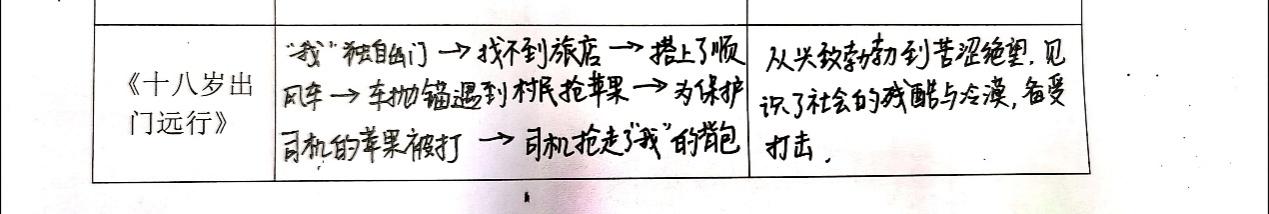 该同学在分析“我”的情感时，抓住了“我”从初出家门时天真、幼稚，在经历了被打、被抢，见识到了社会中残酷的一面后受挫、失望的心理。但忽略了文章中 “我的心窝也还是暖的”这句话。通过这句话我们可以分析出，“我”虽然受挫，但“我”并没有被残酷的社会同化为一个同样冷漠、残酷的人，而是保持住内心中善良本质，变得成熟。（2）学生练习使用精读的方法，完成对另外两篇文章主人公青春经历与思想情感变化的梳理。（3）阅读方法点拨：如何根据问题精读文章①抓住关键，联系语境，准确理解语句含义。
②前后贯通，全面把握主人公的心路历程。 2.比较找出三位文章主人公的“青春的滋味”的相同点与不同点。小组讨论，分析比较三位主人公“青春的滋味”的相同点与不同点。（二）思考与拓展：“年轻的你只如云影掠过而你微笑的面容极浅极淡逐渐隐没在那日落后的群岚遂翻开那发黄的扉页命运将它装订得极为拙劣含着泪  我一读再读却不得不承认青春是一本太仓促的书”——席慕容《青春》青春对文章中三位主人公来说，是苦涩的；对席慕容来说，是一首拙劣、仓促却让人不禁一读再读的书，而对于正处于青春期的我们来说，青春又有着怎样的滋味呢？试想一下，多年以后，你历经青春走向成熟，现在的你会对未来的你说些什么？学生交流、探讨（三）教师总结1.所学文章对我们人生的启示2.快速浏览文章的方法总结附录一：《青春的滋味》预习学案《青春的滋味》预习学案姓名：              班级：       一、阅读三篇文章，完成下列表格二、比较思考：三位文章主人公青春的滋味有何异同？相同点：不同点：附录二：阅读材料第一篇：我二十一岁那年史铁生　　  友谊医院神经内科病房有十二间病室，除去一号二号，其余十间我都住过。当然，决不为此骄傲。即便多么骄傲的人，据我所见，一躺上病床也都谦恭。一号和二号是病危室，是一步登天的地方，上帝认为我住那儿为时尚早。　　十九年前，父亲搀扶着我第一次走进那病房。那时我还能走，走得艰难，走得让人伤心就是了。当时我有过一个决心：要么好，要么死，一定不再这样走出来。　　正是晌午，病房里除了病人的微鼾，便是护士们轻极了的脚步，满目洁白，阳光中飘浮着药水的味道，如同信徒走进了庙宇我感觉到了希望。一位女大夫把我引进十号病室。她贴近我的耳朵轻轻柔柔地问：“午饭吃了没？”我说：“您说我的病还能好吗？”她笑了笑。记不得她怎样回答了，单记得她说了一句什么之后，父亲的愁眉也略略地舒展。女大夫步履轻盈地走后，我永远留住了一个偏见：女人是最应该当大夫的，白大褂是她们最优雅的服装。　　那天恰是我二十一岁生日的第二天。我对医学对命运都还未及了解，不知道病出在脊髓上将是一件多么麻烦的事。我舒心地躺下来睡了个好觉。心想：十天，一个月，好吧就算是三个月，然后我就又能是原来的样子了。和我一起插队的同学来看我时，也都这样想；他们给我带来很多书。　　我能住到七号来，事实上是因为大夫护士们都同情我。因为我还这么年轻，因为我是自费医疗，因为大夫护士都已经明白我这病的前景极为不妙，还因为我爱读书——在那个“知识越多越反动”的年代，大夫护士们尤为喜爱一个爱读书的孩子。他们都还把我当孩子。他们的孩子有不少也在插队。护士长好几次在我母亲面前夸我，最后总是说：“唉，这孩子……”这一声叹，暴露了当代医学的爱莫能助。他们没有别的办法帮助我，只能让我住得好一点，安静些，读读书吧——他们可能是想，说不定书中能有“这孩子”一条路。　　可我已经没了读书的兴致。整日躺在床上，听各种脚步从门外走过；希望他们停下来，推门进来，又希望他们千万别停，走过去走你们的路去别来烦我。心里荒荒凉凉地祈祷：上帝如果你不收我回去，就把能走路的腿也给我留下！我确曾在没人的时候双手合十，出声地向神灵许过愿。多年以后才听一位无名的哲人说过：危卧病榻，难有无神论者。如今来想，有神无神并不值得争论，但在命运的混沌之点，人自然会忽略着科学，向虚冥之中寄托一份虔敬的祈盼。正如迄今人类最美好的向往也都没有实际的验证，但那向往并不因此消灭。　　主管大夫每天来查房，每天都在我的床前停留得最久：“好吧，别急。”按规矩主任每星期查一次房，可是几位主任时常都来看看我：“感觉怎么样？嗯，一定别着急。”有那么些天全科的大夫都来看我，八小时以内或以外，单独来或结队来，检查一番各抒主张，然后都对我说：“别着急，好吗？千万别急。”从他们谨慎的言谈中我渐渐明白了一件事：我这病要是因为一个肿瘤的捣鬼，把它找出来切下去随便扔到一个垃圾桶里，我就还能直立行走，否则我多半就把祖先数百万年进化而来的这一优势给弄丢了。　　窗外的小花园里已是桃红柳绿，二十二个春天没有哪一个像这样让人心抖。我已经不敢去羡慕那些在花丛树行间漫步的健康人和在小路上打羽毛球的年轻人。我记得我久久地看过一个身着病服的老人，在草地上踱着方步晒太阳；只要这样我想只要这样！只要能这样就行了就够了！我回忆脚踩在软软的草地上是什么感觉？想走到哪儿就走到哪儿是什么感觉？踢一颗路边的石子，踢着它走是什么感觉？没这样回忆过的人不会相信，那竟是回忆不出来的！老人走后我仍呆望着那块草地，阳光在那儿慢慢地淡薄，脱离，凝作一缕孤哀凄寂的红光一步步爬上墙，爬上楼顶……我写下一句歪诗：轻拨小窗看春色，漏入人间一斜阳。日后我摇着轮椅特意去看过那块草地，并从那儿张望7号窗口，猜想那玻璃后面现在住的谁？上帝打算为他挑选什么前程？当然，上帝用不着征求他的意见。　　我乞求上帝不过是在和我开着一个临时的玩笑——在我的脊椎里装进了一个良性的瘤子。对对，它可以长在椎管内，但必须要长在软膜外，那样才能把它剥离而不损坏那条珍贵的脊髓。“对不对，大夫？”“谁告诉你的？”“对不对吧？”大夫说：“不过，看来不太像肿瘤。”我用目光在所有的地方写下“上帝保佑”，我想，或许把这四个字写到千遍万遍就会赢得上帝的怜悯，让它是个瘤子，一个善意的瘤子。要么干脆是个恶毒的瘤子，能要命的那一种，那也行。总归得是瘤子，上帝！　　我终日躺在床上一言不发，心里先是完全的空白，随后由着一个死字去填满。王主任来了。（那个老太太，我永远忘不了她。还有张护士长。八年以后和十七年以后，我有两次真的病到了死神门口，全靠这两位老太太又把我抢下来。）我面向墙躺着，王主任坐在我身后许久不说什么，然后说了，话并不多，大意是：还是看看书吧，你不是爱看书吗？人活一天就不要白活。将来你工作了，忙得一点时间都没有，你会后悔这段时光就让它这么白白地过去了。这些话当然并不能打消我的死念，但这些话我将受用终生，在以后的若干年里我频繁地对死神抱有过热情，但在未死之前我一直记得王主任这些话，因而还是去做些事。使我没有去死的原因很多（我在另外的文章里写过），“人活一天就不要白活”亦为其一，慢慢地去做些事于是慢慢地有了活的兴致和价值感。有一年我去医院看她，把我写的书送给她，她已是满头白发了，退休了，但照常在医院里从早忙到晚。我看着她想，这老太太当年必是心里有数，知道我还不至去死，所以她单给我指一条活着的路。可是我不知道当年我搬离7号后，是谁最先在那儿发现过一团电线？并对此作过什么推想？那是个秘密，现在也不必说。假定我那时真的去死了呢？我想找一天去问问王主任。我想，她可能会说“真要去死那谁也管不了”，可能会说“要是你找不到活着的价值，迟早还是想死”，可能会说“想一想死倒也不是坏事，想明白了倒活得更自由”，可能会说“不，我看得出来，你那时离死神还远着呢，因为你有那么多好朋友”。　　友谊医院——这名字叫得好。“同仁”“协和”“博爱”“济慈”，这样的名字也不错，但或稍嫌冷静，或略显张扬，都不如“友谊”听着那么平易、亲近。也许是我的偏见。二十一岁、二十九岁、三十八岁，我三进三出友谊医院，我没死，全靠了友谊。后两次不是我想去勾结死神，而是死神对我有了兴趣；我高烧到40多度，朋友们把我抬到友谊医院，内科说没有护理截瘫病人的经验，柏大夫就去找来王主任，找来张护士长，于是我又住进神内病房。尤其是二十九岁那次，高烧不退，整天昏睡、呕吐，差不多三个月不敢闻饭味，光用血管去喝葡萄糖，血压也不安定，先是低压升到120接着高压又降到60，大夫们一度担心我活不过那年冬天了——肾，好像是接近完蛋的模样，治疗手段又像是接近于无了。我的同学找柏大夫商量，他们又一起去找唐大夫：要不要把这事告诉我父亲？他们决定：不。告诉他，他还不是白着急？然后他们分了工：死的事由我那同学和柏大夫管，等我死了由他们去向我父亲解释；活着的我由唐大夫多多关照。唐大夫说：“好，我以教学的理由留他在这儿，他活一天就还要想一天办法。”真是人不当死鬼神奈何其不得，冬天一过我又活了，看样子极可能活到下一个世纪去。唐大夫就是当年把我接进十号的那个女大夫，就是那个步履轻盈温文尔雅的女大夫，但八年过去她已是两鬓如霜了。又过了9年，我第三次住院时唐大夫已经不在。听说我又来了，科里的老大夫、老护士们都来看我，问候我，夸我的小说写得还不错，跟我叙叙家常，唯唐大夫不能来了。我知道她不能来了，她不在了。我曾摇着轮椅去给她送过一个小花圈，大家都说：她是累死的，她肯定是累死的！我永远记得她把我迎进病房的那个中午，她贴近我的耳边轻轻柔柔地问：“午饭吃了没？”倏忽之间，怎么，她已经不在了？她不过才五十出头岁。这事真让人哑口无言，总觉得不大说得通，肯定是谁把逻辑摆弄错了。　　但愿柏大夫这一代的命运会好些。实际只是当着众多病人时我才叫她柏大夫。平时我叫她“小柏”，她叫我“小史”。她开玩笑时自称是我的“私人保健医”，不过这不像玩笑这很近实情。近两年我叫她“老柏”她叫我“老史”了。十九年前的深秋，病房里新来了个卫生员，梳着短辫儿，戴一条长围巾穿一双黑灯芯绒鞋，虽是一口地道的北京城里话，却满身满脸的乡土气尚未退尽。“你也是插队的？”我问她。“你也是？”听得出来，她早已知道了。“你哪届？”“老初二，你呢？”“我六八，老初一。你哪儿？”“陕北。你哪儿？”“我内蒙。”这就行了，全明白了，这样的招呼是我们这代人的专利，这样的问答立刻把我们拉近。我料定，几十年后这样的对话仍会在一些白发苍苍的人中间流行，仍是他们之间最亲切的问候和最有效的沟通方式；后世的语言学者会煞费苦心地对此作一番考证，正儿八经地写一篇论文去得一个学位。而我们这代人是怎样得一个学位的呢？十四五岁停学，十七八岁下乡，若干年后回城，得一个最被轻视的工作，但在农村呆过了还有什么工作不能干的呢，同时学心不死业余苦读，好不容易上了个大学，毕业之后又被轻视——因为真不巧你是个“工农兵学员”，你又得设法摘掉这个帽子，考试考试考试这代人可真没少考试，然后用你加倍的努力让老的少的都服气，用你的实际水平和能力让人们相信你配得上那个学位——这就是我们这代人得一个学位的典型途径。这还不是最坎坷的途径。“小柏”变成“老柏”，那个卫生员成为柏大夫，大致就是这么个途径，我知道，因为我们已是多年的朋友。她的丈夫大体上也是这么走过来的，我们都是朋友了；连她的儿子也叫我“老史”。闲下来细细去品，这个“老史”最令人羡慕的地方，便是一向活在友谊中。真说不定，这与我二十一岁那年恰恰住进了“友谊”医院有关。　　  因此偶尔有人说我是活在世外桃源，语气中不免流露了一点讥讽，仿佛这全是出于我的自娱甚至自欺。我颇不以为然。我既非活在世外桃源，也从不相信有什么世外桃源。但我相信世间桃源，世间确有此源，如果没有恐怕谁也就不想再活。倘此源有时弱小下去，依我看，至少讥讽并不能使其强大。千万年来它作为现实，更作为信念，这才不断。它源于心中再流入心中，它施于心又由于心，这才不断。欲其强大，舍心之虔诚又向何求呢？　　也有人说我是不是一直活在童话里？语气中既有赞许又有告诫。赞许并且告诫，这很让我信服。赞许既在，告诫并不意指人们之间应该加固一条防线，而只是提醒我：童话的缺憾不在于它太美，而在于它必要走进一个更为纷繁而且严酷的世界，那时只怕它太娇嫩。　　事实上在二十一岁那年，上帝已经这样提醒我了，他早已把他的超级童话和永恒的谜语向我略露端倪。　　住在四号时，我见过一个男孩。他那年七岁，家住偏僻的山村，有一天传说公路要修到他家门前了，孩子们都翘首以待好梦联翩。公路终于修到，汽车终于开来，乍见汽车，孩子们惊讶兼着胆怯，远远地看。日子一长孩子便有奇想，发现扒住卡车的尾巴可以威风凛凛地兜风，他们背着父母玩得好快活。可是有一次，只一次，这七岁的男孩失手从车上摔了下来。他住进医院时已经不能跑，四肢肌肉都在萎缩。病房里很寂寞，孩子一瘸一瘸地到处窜；淘得过分了，病友们就说他：“你说说你是怎么伤的？”孩子立刻低了头，老老实实地一动不动。“说呀？”“说，因为什么？”孩子嗫嚅着。“喂，怎么不说呀？给忘啦？”“因为扒汽车，”孩子低声说，“因为淘气。”孩子补充道。他在诚心诚意地承认错误。大家都沉默，除了他自己谁都知道：这孩子伤在脊髓上，那样的伤是不可逆的。孩子仍不敢动，规规矩矩地站着用一双正在萎缩的小手擦眼泪。终于会有人先开口，语调变得哀柔：“下次还淘不淘了？”孩子很熟悉这样的宽容或原谅，马上使劲摇头：“不，不，不了！”同时松了一口气。但这一回不同以往，怎么没有人接着向他允诺“好啦，只要改了就还是好孩子”呢？他睁大眼睛去看每一个大人，那意思是：还不行吗？再不淘气了还不行吗？他不知道，他还不懂，命运中有一种错误是只能犯一次的，并没有改正的机会，命运中有一种并非是错误的错误，（比如淘气，是什么错误呢？）但这却是不被原谅的。那孩子小名叫“五蛋”，我记得他，那时他才七岁，他不知道，他还不懂。未来，他势必有一天会知道，可他势必有一天就会懂吗？但无论如何，那一天就是一个童话的结尾。在所有童话的结尾处，让我们这样理解吧：上帝为了锤炼生命，将布设下一个残酷的谜语。二十一岁过去，我被朋友们抬着出了医院，这是我走进医院时怎么也没料到的。我没有死，也再不能走，对未来怀着希望也怀着恐惧。在以后的年月里，还将有很多我料想不到的事发生，我仍旧有时候默念着“上帝保佑”而陷入茫然。但是有一天我认识了神，他有一个更为具体的名字——精神。在科学的迷茫之处，在命运的混沌之点，人唯有乞灵于自己的精神。不管我们信仰什么，都是我们自己的精神的描述和引导。第二篇少年初识悔滋味梁晓声  	1971年，我到北大荒的第三个年头，连队已有二百多名知识青年了。我是一排一班的班长。我们被认为或自认为是知识青年，其实并没有多少知识可言。我的班里，年龄最小的上海知青，才17岁。还是些中学生而已。那一年全都在“割资本主义的尾巴”。团里规定—老职工老战士家，不得养母鸡。母鸡会下蛋，当归于“生产资料”一类。至于猪，公的母的，都是不许私养的。母猪会下崽，私人一旦养了，必然形成“资本的原始积累”。公猪呐，一旦养到既肥且重，在少肉吃的年代，岂非等于“囤稀居奇”？违反了规定者，便是长出“资本主义的尾巴”了，倘自己不主动“割得狠、割得疼、割得彻底、割出血来”。有一年，有一名老职工和我们班在山上开创“新点”。5月里的一天，我忽听到了小鸡的吱吱叫声，发出在一个纸板箱里。纸板箱摆在火炕的最里角。我奇怪地问：“老杨，那里是什么叫？”他笑笑，说是小鸟儿叫。 我说：“我怎么听着像是小鸡叫？”他一本正经地说：“深山老林，哪儿来的小鸡啊？是小鸟儿叫，我发现了一个鸟窝。大概老鸟儿死了，小鸟儿们全饿得快不行了。我一时动了菩萨心肠，就连窝捧回来了。养大就放生……”他说得煞有介事，而且有全班人为他作证，我也就懒得爬上炕去看一眼，只当就是他说的那么回事儿……不久后的一天，我见他在喂他的“鸟儿”们。它们一个个已长得毛茸茸的，比拳头大了。我指着问：“这是些什么？”他嘿嘿一笑，反问：“你看呢？”我说：“我看是些小鸡，不是小鸟儿。”他说：“我当它们是些小鸟儿养着，它们不就算是些小鸟儿了么？”这时全班人便都七言八语起来。有的公然“指鹿为马”，说明明是些小鸟儿，偏我自己当成是些小鸡，以己昏昏，使人昏昏。有的知道骗不过我，索性替老杨讲情儿，说在山上，养几只小鸡也算不了什么，何必认真？再说，也是“丰富业余生活”内容么……我也觉得大家的生活太寂寞了，不再反对。你没法儿想象，那些“小鸟儿”，不，那些小鸡，是老杨每晚猫在被窝里，用双手轮番地焐，焐了半个多月，一只只焐出来的…… 一日三餐，全班总是有剩饭剩菜的。它们吃得饱，长得快，又有老杨的精心护养，到了八九月份，全长成些半大鸡了。“新点”建还是不建，团里始终犹豫。所以我们全班也就始终驻扎在山上。“十一”那一天，老杨杀了两只最大的公鸡，我们美美地喝了一顿鸡汤。春节前，连里通知，“新点”不建了，要全班撤下山。这是大家早就盼望着的事，可几只鸡怎么办呢？大家都犯起愁来。最后一致决定，全杀了吃。其中四只是母鸡。杀鸡的老杨几次操刀，几次放下，对它们下不了手。他恳求地望着我说：“班长，已经开始下蛋啊！”我说：“那又怎样？”他说：“杀了又太可惜呀！”我说：“依你怎么办？”他进一步恳求：“班长，让我偷偷带回连队吧！我家住在村尽头，养着也没人发现。发现了我自己承担后果。我家孩子多，又都在长身体的时候……”而我，当时实在说不出断然不许的话……我却不曾料到，这件事被我们班里一个极迫切要求入团的知青揭发了。于是召开了全连批判会。于是这件事上了全团的“运动简报”。批判稿是我写的，我代表全班读的。尽管我按照连里和团里的指令做了，我这个班长还是被撤了职……老杨一向为人老实，平时对我们也极好。他感到了被出卖的愤怒，也觉得当众受批判乃是他终生的奇耻大辱。一天夜里，他吊死在知青宿舍后的一棵树上……我们被吩咐料理他的后事。他死后我才第一次到他家去。那是怎样的一个家啊！一领破炕席，三个衣衫褴褛营养不良的孩子，一个面黄肌瘦病怏怏的女人……那一种穷困情形咄咄逼人。在他死后，尤其令人心情沉重而又内疚不已……我们将埋他的坑挖得很深很深……埋了他，我们都哭了，在他的坟头……后来每一个星期日的夜里，都会有一爬犁烧柴送到他家门前……后来我当了小学老师，教他的三个孩子。我极端地偏爱他们、偏袒他们，替他们买书包、买作业本。然而他们怕我、疏远我……后来他们的母亲生病了，我们全班步行了二三十公里，赶到团部医院去要求献血。我住到了他们家里，每天替他们做饭，辅导他们的功课，给他们讲故事听……可他们依然怕我、疏远我，甚至在他们瞪着三双大眼睛听我讲故事的时刻……后来我调到团宣传股去了。离开连队那一天，许多人围着马车送我。我发现我的三个学生的母亲、默默地闪在人墙后，似在看着我，又不似……老板子发出赶马的吆喝声后，我见她双手将三个孩子往前一推，于是我听到他们齐声说出的一句话是“老师再见！”我顿时泪如泉涌……当年，我们连自己都不会保护，更遑论保护他人。这样想，虽然能使我心中的悔不再像难愈的伤口仍时时渗血，但却不能使当年发生的事像根本没发生过一样……如今二十多载过去了，心上的悔如牛痘结了痂，其下生长出了一层新嫩的思想—人对人的爱心应高于一切，是社会起码的也是必要的原则。当这一原则遭到歪曲时，人不应驯服为时代的奴隶。获得这种很平凡的思想，我们当年付出了怎样的代价啊！……第三篇十八岁出门远行余华  	柏油马路起伏不止，马路像是贴在海浪上。我走在这条山区公路上，我像一条船。这年我十八岁，我下巴上那几根黄色的胡须迎风飘飘，那是第一批来这里定居的胡须，所以我格外珍重它们。我在这条路上走了整整一天，已经看了很多山和很多云。所有的山所有的云，都让我联想起了熟悉的人。我就朝着它们呼唤他们的绰号。所以尽管走了一天，可我一点也不累。我就这样从早晨里穿过，现在走进了下午的尾声，而且还看到了黄昏的头发。但是我还没走进一家旅店。我在路上遇到不少人，可他们都不知道前面是何处，前面是否有旅店。他们都这样告诉我：“你走过去看吧。”我觉得他们说的太好了，我确实是在走过去看。可是我还没走进一家旅店。我觉得自己应该为旅店操心。我奇怪自己走了一天竟只遇到一次汽车。那时是中午，那时我刚刚想搭车，但那时仅仅只是想搭车，那时我还没为旅店操心，那时我只是觉得搭一下车非常了不起。我站在路旁朝那辆汽车挥手，我努力挥得很潇洒。可那个司机看也没看我，汽车和司机一样，也是看也没看，在我眼前一闪就他妈的过去了。我就在汽车后面拚命地追了一阵，我这样做只是为了高兴，因为那时我还没有为旅店操心。我一直追到汽车消失之后，然后我对着自己哈哈大笑，但是我马上发现笑得太厉害会影响呼吸，于是我立刻不笑。接着我就兴致勃勃地继续走路，但心里却开始后悔起来，后悔刚才没在潇洒地挥着的手里放一块大石子。现在我真想搭车，因为黄昏就要来了，可旅店还在它妈肚子里。但是整个下午竟没再看到一辆汽车。要是现在再拦车，我想我准能拦住。我会躺到公路中央去，我敢肯定所有的汽车都会在我耳边来个急刹车。然而现在连汽车的马达声都听不到。现在我只能走过去看了。这话不错，走过去看。公路高低起伏，那高处总在诱惑我，诱惑我没命奔上去看旅店，可每次都只看到另一个高处，中间是一个叫人沮丧的弧度。尽管这样我还是一次一次地往高处奔，次次都是没命地奔。眼下我又往高处奔去。这一次我看到了，看到的不是旅店而是汽车。汽车是朝我这个方向停着的，停在公路的低处。我看到那个司机高高翘起的屁股，屁股上有晚霞。司机的脑袋我看不见，他的脑袋正塞在车头里。那车头的盖子斜斜翘起，像是翻起的嘴唇。车箱里高高堆着箩筐，我想着箩筐里装的肯定是水果。当然最好是香蕉。我想他的驾驶室里应该也有，那么我一坐进去就可以拿起来吃了。虽然汽车将要朝我走来的方面开去，但我已经不在乎方向。我现在需要旅店，旅店没有就需要汽车，汽车就在眼前。我兴致勃勃地跑了过去，向司机打招呼：“老乡，你好。”司机好像没有听到，仍在拨弄着什么。“老乡，抽烟。”这时他才使了使劲，将头从里面拔出来，并伸过来一只黑乎乎的手，夹住我递过去的烟。我赶紧给他点火，他将烟叼在嘴上吸了几口后，又把头塞了进去。于是我心安理得了，他只要接过我的烟，他就得让我坐他的车。我就绕着汽车转悠起来，转悠是为了侦察箩筐的内容。可是我看不清，便去使用鼻子闻，闻到了苹果味。苹果也不错，我这样想。不一会他修好了车，就盖上车盖跳了下来。我赶紧走上去说：“老乡，我想搭车。”不料他用黑乎乎的手推了我一把，粗暴地说：“滚开。”我气得无话可说，他却慢慢悠悠打开车门钻了进去，然后发动机响了起来。我知道要是错过这次机会，将不再有机会。我知道现在应该豁出去了。于是我跑到另一侧，也拉开车门钻了进去。我准备与他在驾驶室里大打一场。我进去时首先是冲着他吼了一声：“你嘴里还叼着我的烟。”这时汽车已经活动了。然而他却笑嘻嘻地十分友好地看起我来，这让我大惑不解。他问：“你上哪？”我说：“随便上哪。”他又亲切地问：“想吃苹果吗？”他仍然看着我。“那还用问。”“到后面去拿吧。”他把汽车开得那么快，我敢爬出驾驶室爬到后面去吗？于是我就说：“算了吧。”他说：“去拿吧。”他的眼睛还在看着我。     我说：“别看了，我脸上没公路。”他这才扭过头去看公路了。汽车朝我来时的方向驰着，我舒服地坐在座椅上，看着窗外，和司机聊着天。现在我和他已经成为朋友了。我已经知道他是在个体贩运。这汽车是他自己的，苹果也是他的。我还听到了他口袋里面钱儿叮当响。我问他：“你到什么地方去？”他说“开过去看吧。”这话简直像是我兄弟说的，这话可真亲切。我觉得自己与他更亲近了。车窗外的一切应该是我熟悉的，那些山那些云都让我联想起来了另一帮熟悉的人来了，于是我又叫唤起另一批绰号来了。现在我根本不在乎什么旅店，这汽车这司机这座椅让我心安而理得。我不知道汽车要到什么地方去，他也不知道。反正前面是什么地方对我们来说无关紧要，我们只要汽车在驰着，那就驰过去看吧。可是这汽车抛锚了。那个时候我们已经是好得不能再好的朋友了。我把手搭在他肩上，他把手搭在我肩上。他正在把他的恋爱说给我听，正要说第一次拥抱女性的感觉时，这汽车抛锚了。汽车是在上坡时抛锚的，那个时候汽车突然不叫唤了，像死猪那样突然不动了。于是他又爬到车头上去了，又把那上嘴唇翻了起来，脑袋又塞了进去。我坐在驾驶室里，我知道他的屁股此刻肯定又高高翘起，但上嘴唇挡住了我的视线，我看不到他的屁股。可我听得到他修车的声音。过了一会他把脑袋拔了出来，把车盖盖上。他那时的手更黑了，他的脏手在衣服上擦了又擦，然后跳到地上走了过来。“修好了？”我问“完了，没法修了。”他说。我想完了，“那怎么办呢？”我问。“等着瞧吧。”他漫不经心地说。我仍在汽车里坐着，不知该怎么办。眼下我又想起什么旅店来了。那个时候太阳要落山了，晚霞则像蒸气似地在升腾。旅店就这样重又来到了我脑中，并且逐渐膨胀，不一会便把我的脑袋塞满了。那时我的脑袋没有了，脑袋的地方长出了一个旅店。司机这时在公路中央做起了广播操，他从第一节做到最后一节，做得很认真。做完又绕着汽车小跑起来。司机也许是在驾驶室里呆得太久，现在他需要锻炼身体了。看着他在外面活动，我在里面也坐不住，于是打开车门也跳了下去。但我没做广播操也没小跑。我在想着旅店和旅店。这个时候我看到坡上有五个人骑着自行车下来，每辆自行车后座上都用一根扁担绑着两只很大的箩筐，我想他们大概是附近的农民，大概是卖菜回来。看到有人下来，我心里十分高兴，便迎上去喊道：“老乡，你们好。”那五个人骑到我跟前时跳下了车，我很高兴地迎了上去，问：“附近有旅店吗？”他们没有回答，而是问我：“车上装的是什么？”我说：“是苹果。”他们五人推着自行车走到汽车旁，有两个人爬到了汽车上，接着就翻下来十筐苹果，下面三个人把筐盖掀开往他们自己的筐里倒。我一时间还不知道发生了什么，那情景让我目瞪口呆。我明白过来就冲了上去，责问：“你们要干什么？”他们谁也没理睬我，继续倒苹果。我上去抓住其中一个人的手喊道：“有人抢苹果啦！”这时有一只拳头朝我鼻子下狠狠地揍来了，我被打出几米远。爬起来用手一摸，鼻子软塌塌地不是贴着而是挂在脸上，鲜血像是伤心的眼泪一样流。可当我看清打我的那个身强力壮的大汉时，他们五人已经跨上自行车骑走了。司机此刻正在慢慢地散步，嘴唇翻着大口大口喘气，他刚才大概跑累了。他好像一点也不知道刚才的事。我朝他喊：“你的苹果被抢走了！”可他根本没注意我在喊什么，仍在慢慢地散步。我真想上去揍他一拳，也让他的鼻子挂起来。我跑过去对着他的耳朵大喊：“你的苹果被抢走了。”他这才转身看了我起来，我发现他的表情越来越高兴，我发现他是在看我的鼻子。这时候，坡上又有很多人骑着自行车下来了，每辆车后面都有两只大筐，骑车的人里面有一些孩子。他们蜂拥而来，又立刻将汽车包围。好些人跳到汽车上面，于是装苹果的箩筐纷纷而下，苹果从一些摔破的筐中像我的鼻血一样流了出来。他们都发疯般往自己筐中装苹果。才一瞬间工夫，车上的苹果全到了地下。那时有几辆手扶拖拉机从坡上隆隆而下，拖拉机也停在汽车旁，跳下一帮大汉开始往拖拉机上装苹果，那些空了的箩筐一只一只被扔了出去。那时的苹果已经满地滚了，所有人都像蛤蟆似地蹲着捡苹果。我是在这个时候奋不顾身扑上去的，我大声骂着：“强盗！”扑了上去。于是有无数拳脚前来迎接，我全身每个地方几乎同时挨了揍。我支撑着从地上爬起来时，几个孩子朝我击来苹果，苹果撞在脑袋上碎了，但脑袋没碎。我正要扑过去揍那些孩子，有一只脚狠狠地踢在我腰部。我想叫唤一声，可嘴巴一张却没有声音。我跌坐在地上，我再也爬不起来了，只能看着他们乱抢苹果。我开始用眼睛去寻找那司机，这家伙此时正站在远处朝我哈哈大笑，我便知道现在自己的模样一定比刚才的鼻子更精彩了。那个时候我连愤怒的力气都没有了。我只能用眼睛看着这些使我愤怒极顶的一切。我最愤怒的是那个司机。坡上又下来了一些手扶拖拉机和自行车，他们也投入到这场浩劫中去。我看到地上的苹果越来越少，看着一些人离去和一些人来到。来迟的人开始在汽车上动手，我看着他们将车窗玻璃卸了下来，将轮胎卸了下来，又将木板撬了下来。轮胎被卸去后的汽车显得特别垂头丧气，它趴在地上。一些孩子则去捡那些刚才被扔出去的箩筐。我看着地上越来越干净，人也越来越少。可我那时只能看着了，因为我连愤怒的力气都没有了。我坐在地上爬不起来，我只能让目光走来走去。现在四周空荡荡了，只有一辆手扶拖拉机还停在趴着的汽车旁。有个人在汽车旁东瞧西望，是在看看还有什么东西可以拿走。看了一阵后才一个一个爬到拖拉机上，于是拖拉机开动了。这时我看到那个司机也跳到拖拉机上去了，他在车斗里坐下来后还在朝我哈哈大笑。我看到他手里抱着的是我那个红色的背包。他把我的背包抢走了。背包里有我的衣服和我的钱，还有食品和书。可他把我的背包抢走了。我看着拖拉机爬上了坡，然后就消失了，但仍能听到它的声音，可不一会连声音都没有了。四周一下子寂静下来，天也开始黑下来。我仍在地上坐着，我这时又饥又冷，可我现在什么都没有了。我在那里坐了很久，然后才慢慢爬起来。我爬起来时很艰难，因为每动一下全身就剧烈地疼痛，但我还是爬了起来。我一拐一拐地走到汽车旁边。那汽车的模样真是惨极了，它遍体鳞伤地趴在那里，我知道自己也是遍体鳞伤了。天色完全黑了，四周什么都没有，只有遍体鳞伤的汽车和遍体鳞伤的我。我无限悲伤地看着汽车，汽车也无限悲伤地看着我。我伸出手去抚摸了它。它浑身冰凉。那时候开始起风了，风很大，山上树叶摇动时的声音像是海涛的声音，这声音使我恐惧，使我也像汽车一样浑身冰凉。我打开车门钻了进去，座椅没被他们撬去，这让我心里稍稍有了安慰。我就在驾驶室里躺了下来。我闻到了一股漏出来的汽油味，那气味像是我身内流出的血液的气味。外面风越来越大，但我躺在座椅上开始感到暖和一点了。我感到这汽车虽然遍体鳞伤，可它心窝还是健全的，还是暖和的。我知道自己的心窝也是暖和的。我一直在寻找旅店，没想到旅店你竟在这里。我躺在汽车的心窝里，想起了那么一个晴朗温和的中午，那时的阳光非常美丽。我记得自己在外面高高兴兴地玩了半天，然后我回家了，在窗外看到父亲正在屋内整理一个红色的背包，我扑在窗口问：“爸爸，你要出门？”父亲转过身来温和地说：“不，是让你出门。”“让我出门？”“是的，你已经十八了，你应该去认识一下外面的世界了。”后来我就背起了那个漂亮的红背包，父亲在我脑后拍了一下，就像在马屁股上拍了一下。于是我欢快地冲出了家门，像一匹兴高采烈的马一样欢快地奔跑了起来。篇目概述文章主人公的青春经历文章主人公的思想情感变化《二十一岁那年》《少年初识悔滋味》《十八岁出门远行》